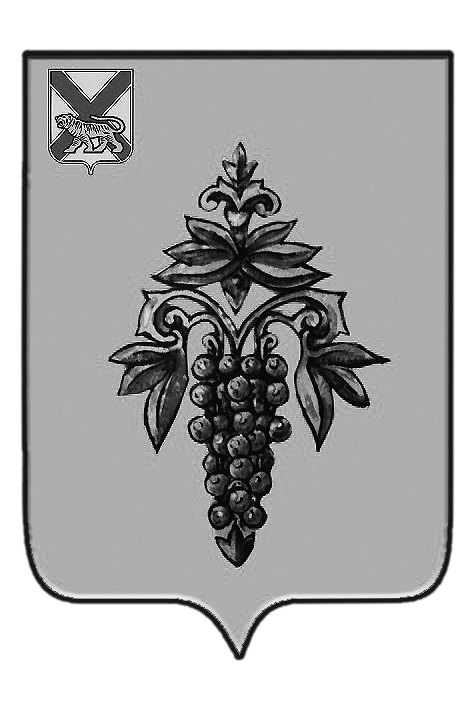 ДУМА ЧУГУЕВСКОГО МУНИЦИПАЛЬНОГО ОКРУГА Р  Е  Ш  Е  Н  И  Е	В соответствии со статьей 24 Устава Чугуевского муниципального округа,  Дума Чугуевского муниципального округаРЕШИЛА:	Принять в первом чтении проект решения Думы Чугуевского муниципального округа «О внесении изменений в решение решения Думы Чугуевского муниципального округа от 29 сентября 2020 года № 100-НПА «Положение о размерах и условиях оплаты труда муниципальных служащих органов местного самоуправления Чугуевского муниципального округа».Председатель ДумыЧугуевского муниципального округа                                         		Е.В. Пачков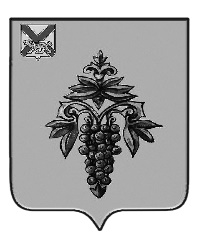 ДУМА ЧУГУЕВСКОГО МУНИЦИПАЛЬНОГО ОКРУГА проектР  Е  Ш  Е  Н  И  ЕО внесении изменений в решение Думы Чугуевского муниципального округа от 29 сентября 2020 года № 100-НПА «Положение о размерах и условиях оплаты труда муниципальных служащих органов местного самоуправления Чугуевского муниципального округа»Принято Думой Чугуевского муниципального округа«____»_____________ 2021 года	Статья 1.	Внести в решение Думы Чугуевского муниципального округа от 29 сентября 2020 года № 100-НПА «Положение о размерах и условиях оплаты труда муниципальных служащих органов местного самоуправления Чугуевского муниципального округа» следующие изменения (далее – решение, Положение):	1.1. Статью 2 решения изложить в следующей редакции:	«Статья 2.	Признать утратившими силу решения Думы Чугуевского муниципального района:	от 30 декабря 2015 года № 42- НПА «Денежное содержание муниципальных служащих органов местного самоуправления Чугуевского муниципального района»;	от 27 мая 2016 года № 84-НПА «О внесении изменений и дополнений в решение Думы Чугуевского муниципального района от 30 декабря 2015 года № 42-НПА «Положение о размерах и условиях оплаты труда муниципальных служащих органов местного самоуправления Чугуевского муниципального района»;	от 25 декабря 2017 года № 300-НПА «О внесении изменений в решение Думы Чугуевского муниципального района 30 декабря 2015 года № 42-НПА «Положение о размерах условиях оплаты труда муниципальных служащих органов местного самоуправления Чугуевского муниципального района»;	от 31 июля 2018 года № 367-НПА «О внесении изменений в решение Думы Чугуевского муниципального района 30 декабря 2015 года № 42-НПА «Положение о размерах и условиях оплаты труда муниципальных служащих органов местного самоуправления Чугуевского муниципального района»;	от 27 декабря 2018 года № 410-НПА «О внесении изменений в решение Думы Чугуевского муниципального района от 30 декабря 2015 года № 42-НПА «Положение о размерах и условиях оплаты труда муниципальных служащих органов местного самоуправления Чугуевского муниципального района» (в ред. от 27.05.16 №84, 25.12.17 №300-НПА, 31.07.2018 №367-НПА);	от 04 июня 2019 года № 454-НПА «О внесении изменений в решение Думы Чугуевского муниципального района от 30 декабря 2015 года № 42 - НПА «Положение о размерах и условиях оплаты труда муниципальных служащих органов местного самоуправления Чугуевского муниципального района» (в ред. от 27.05.16. № 84-НПА, 25.12.17 № 300-НПА, 31.07.18 № 367-НПА,  27.12.18 № 410-НПА);	от 29 октября 2019 года № 489-НПА «О внесении изменений в решение Думы Чугуевского муниципального района от 30 декабря 2015 года № 42-НПА «Положение о размерах и условиях оплаты труда муниципальных служащих органов местного самоуправления Чугуевского муниципального района» (в редакции решений от 27.05.2016 № 84-НПА, от 25.12.2017 № 300-НПА, от 31.07.2018 № 367-НПА, 27.12.2018 № 410-НПА, 04.06.2019 № 454-НПА);          	от 06 февраля 2020 года № 516-НПА) «О внесении изменений в решение Думы Чугуевского муниципального района от 30 декабря 2015 года № 42-НПА «Положение о размерах и условиях оплаты труда муниципальных служащих органов местного самоуправления Чугуевского муниципального района» (в редакции решений от 27.05.2016 № 84-НПА; от 25.12.2017 № 300-НПА; от 31.07.2018 № 367-НПА; от 27.12.2018 № 410-НПА; от 04.06.2019 № 454-НПА; от 29.10.2019 № 489-НПА).	1.2. Внести в «Положение о размерах и условиях оплаты труда муниципальных служащих органов местного самоуправления Чугуевского муниципального округа», утвержденное  решением Думы Чугуевского муниципального округа от 29 сентября 2020 года № 100-НПА «Положение о размерах и условиях оплаты труда муниципальных служащих органов местного самоуправления Чугуевского муниципального округа» (далее-Положение) следующие изменения: 	1) подпункт 3 пункта 1.7 раздела 1 и подпункт 3 пункта 2.8 раздела 2 приложения № 7 к Положению исключить;	2) в абзаце втором пункта 2.5 раздела 2 Положения слова «муниципальных служащих, замещающих муниципальные должности» заменить словами «муниципальных служащих, замещающих должности муниципальной службы»;	3) в подпунктах 6,7 пункта3.1 раздела 3 Положения слова «окладов денежного содержания» заменить словами «должностных окладов»;	4) пункт 3.2 раздела 3 Положения исключить;	5) в наименовании приложения № 2 и № 3 к Положению слово «надбавки» заменить словами «ежемесячной надбавки»;	6) в абзаце первом пункта 1 приложения № 2 к Положению и в абзаце первом пункта 1 приложения № 3 к Положению слова «относятся к дополнительным выплатам» заменить словами «относится к ежемесячным дополнительным выплатам»;	7) в наименовании приложения № 6 к Положению после слов «Размер и порядок» дополнить словом «выплаты»;	8) в абзаце первом пункта 2.6 раздела 2 приложения № 7 к Положению слова «не более» исключить;	9) в пункте 2.7 раздела 2 приложения № 7 к Положению слова «о единовременной выплате к ежегодно оплачиваемому отпуску и об оказании  материальной помощи и» заменить словами «о выплате», а также после слов «органа местного самоуправления» дополнить словами «Чугуевского муниципального округа»;	10) пункт 2 приложения № 6 к Положению исключить, пункт 3 считать пунктом 2.	Статья 2.	Настоящее решение вступает в силу со дня его официального опубликования.Глава Чугуевского муниципального округа                          	  Р.Ю.Деменев«___»____________2021г.№         – НПА от 26.03.2021г.   № 170  О принятии в первом чтении проекта решения Думы Чугуевского муниципального округ «О внесении изменений в решение Думы Чугуевского муниципального округа от 29 сентября 2020 года № 100-НПА «Положение о размерах и условиях оплаты труда муниципальных служащих органов местного самоуправления Чугуевского муниципального округа»О принятии в первом чтении проекта решения Думы Чугуевского муниципального округ «О внесении изменений в решение Думы Чугуевского муниципального округа от 29 сентября 2020 года № 100-НПА «Положение о размерах и условиях оплаты труда муниципальных служащих органов местного самоуправления Чугуевского муниципального округа»О принятии в первом чтении проекта решения Думы Чугуевского муниципального округ «О внесении изменений в решение Думы Чугуевского муниципального округа от 29 сентября 2020 года № 100-НПА «Положение о размерах и условиях оплаты труда муниципальных служащих органов местного самоуправления Чугуевского муниципального округа»